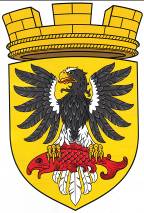                      Р О С С И Й С К А Я   Ф Е Д Е Р А Ц И ЯКАМЧАТСКИЙ КРАЙП О С Т А Н О В Л Е Н И ЕАДМИНИСТРАЦИИ ЕЛИЗОВСКОГО ГОРОДСКОГО ПОСЕЛЕНИЯОт     18.  04.  2019                                                                                                   №    413  -п                                                                      г. ЕлизовоРуководствуясь статьями 36, 37 Градостроительного кодекса Российской Федерации, ч.2 ст.7 Земельного кодекса Российской Федерации, Федеральным   законом  от   06.10.2003    № 131-ФЗ   «Об  общих  принципах организации местного самоуправления в Российской Федерации,  в соответствии с Приказом Минэкономразвития России от 01.09.2014 № 540 «Об утверждении классификатора видов разрешенного использования земельных участков», Уставом Елизовского  городского поселения, согласно Правилам землепользования и застройки Елизовского городского поселения Елизовского района Камчатского края, принятых Решением Собрания депутатов Елизовского городского поселения от 07.09.2011 № 126, на основании Решения Собрания депутатов Елизовского городского поселения от 14.02.2019 № 470, ПОСТАНОВЛЯЮ:Изменить земельному участку с кадастровым  номером   41:05:0101006:506, расположенному в границах территориальной зоны  транспортной инфраструктуры  (Т)  вид разрешенного использования:  с  «для размещения объектов сельскохозяйственного назначения и сельскохозяйственных угодий» - на «воздушный транспорт» (код по Классификатору – 7.4). Муниципальному казенному учреждению «Служба по обеспечению деятельности администрации Елизовского городского поселения» опубликовать (обнародовать) настоящее постановление в средствах массовой информации и разместить в информационно - телекоммуникационной сети «Интернет» на официальном сайте  администрации Елизовского городского поселения.Направить данное постановление  для внесения изменений уникальных характеристик объекта недвижимого имущества в сведения государственного кадастра недвижимости.Данное постановление вступает в силу после официального опубликования (обнародования).Контроль за исполнением настоящего постановления возложить на  руководителя Управления архитектуры и градостроительства администрации Елизовского городского поселения.Глава администрацииЕлизовского городского поселения                                                Д.Б. Щипицын